MINUTES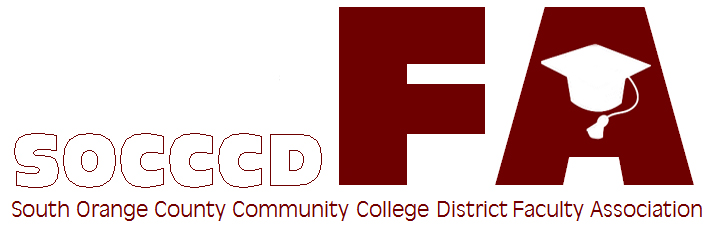 Representative Council MeetingMarch 6, 2023Officers Present: Melanie Haeri, President Lewis Long, Past- PresidentRobert Melendez, President-ElectMarianne Wolfe, Secretary Claire Cesareo, Lead Negotiator Christine Granillo, Part-Time ChairJenny Langrell, Membership ChairGrievance Chairs Present: Kathy Schmeidler, IVC Grievance ChairRepresentatives from Irvine Valley College present: Javier Valdez, Guidance and CounselingDaniel Vernazza, HumanitiesAmy McWhorter, Life Sciences and TechnologiesKathy Schmeidler, Life Sciences and TechnologiesAdam Ghuloum, Social and Behavioral SciencesAmy Stinson, Physical Science and Technology Amanda Jerome, Language & Learning ResourcesMassimo Mitolo, IDEACarlo Chan, MCSERepresentatives from Saddleback College present: Janine O’Buchon, Health Sciences and Human ServicesAllison Camelot, Social and Behavioral SciencesParis Peck, Counseling ServicesDon Bowman, EWD and Bus ScienceKathleen Lunetto, ATAS Sam Abbas, STEMMatt Sherman, KNESPart-Time Representatives present: Susan BlissNancy AllahKaryn BowerJo Ann NoyesGuests present: Call to Order: 3:05pmMeeting ItemsIntroduction of GuestsAdoption of AgendaMotion to adopt: Sam A, seconded: Nancy AApproval of Minutes:  February 6, 2023Motion to adopt: Amanda J, seconded: Robert MOfficer and Committee ReportsSecretary’s Report—Marianne WolfeCommunications Advisory Committee If you want to contribute to the newsletter, let Marianne know. End of semester for distributionOrganizing Committee Report—Robert MelendezWill be seeking more participants in committee as we start to organize for the next negotiations and elections. There are 2 sets of things we are negotiating. Our power comes from our numbers and unity. We need to show engagement to show our needs and wants.  Part-time Committee Report—Christine GranilloPart Time Workshop Leader Opening – Daniel V is stepping down and we have an opening for someone who is interested in facilitating/organizing these workshops. If anyone is interested in coordinating and facilitating this or if you have any suggestions on someone who would be good at this, please let Christine know. Ideally, we would like someone who has been through the hiring process more recently, but are open to suggestions! Special thanks to Daniel V and Kurt M for getting those workshops started! Treasurer’s Report—Frank GonzalezBudget Advisory CommitteeNegotiations Report—Claire CesareoUpdate on Negotiation Process Next Steps – SurveySurvey will come out in 2-3 weeks to get more input for negotiation items. With results we will let District know what the union’s priorities are. It will be in the June and July meeting and then can start negotiation meetings. VC Cindy V knows that is our timeframe so she will be prepared for the June meeting to discuss.There will be another COLA demand to bargain once we get the May revise from the Chancellor/Governor. Right now it is 8.38% and we will have to wait to see where it will land before opening up the wages negotiations again. We will ask for an across the board increase again. We originally had about 3% for the COLA adjustment, so we will ask for the difference from what we requested previously to meet this new number. The categorical funded programs are not included in this adjustment – but we will keep you posted. Discussion: Will COLA be automatically adjustment for part-time faculty? A: No. Not sure but Melanie will try to get an answer. D: When did you say we would get the next survey? A: The next few weeks (about 3 weeks). We have to get together as a team and review it before sending it out. We took from the Townhall, email feedback, and other comments people have submitted. Some of the questions are going to be “what’s more important, this or that” and PT specific questions. It is similar to the prior surveys we sent but just updating with the new information people have said is important. D. What does categorical mean? A: There’s money that is based on student centered funding model that we would get as a college but we are basic aid so we don’t actually get that money. But, DRAC model is still paid on that model. The COLA will be updated/paid for the DRAC model but our categorically funded programs would not be adjusted like EOPS DSPS, etc. The COLA is not across the board (at least from what we are hearing now). We will have to wait to see what the total amount of money is coming to the District. The COLA amount for 23-24 used in the last contract was 3.11%, so the difference is potentially 5.27%Membership Report—Jenny Langrell Membership Advisory CommitteeJenny sent out the membership lists for each school. Please review and let Jenny know if there are any edits/errors/updates. These memberships are very important and that we keep these up to date for our records – especially with the new hires and people leaving. Grievance CommitteeIf any faculty in your division, school, campus, etc to come to you for issues, please refer them to the grievance chairs for support. PAC Report Nothing to report yet. Discussion ItemsInformationUnconscious Bias Training – Compensation Clarification – Again Only time this will be used for PD and not get paid the extra amount (for FTs) is if it is the end of the semester and you have not logged all your PD hours yet.IVC Foundation Gala – FA Seats Available 3/10/2023  - Frank GonzalezEach school has their own Foundation that raises money for the schools that goes to the students through scholarships, emergency funds (for food, housing, etc), and more. They each have a big fundraising dinner. IVC’s is this Friday. FA sponsors tables at each Gala. We have a couple seats left if anyone would like to participate in this event.Q: Do we have a table at the IVC Foundation Gala, How do we get a ticket? A: Email Frank Gonzalez if you would like a spot. Q: Is anyone invited or just IVC? A: Anyone can go. Just let Frank know - fgonzalez@saddleback.edu. Employee Vaccine Mandate Update- Robert MelendezAR is being rewritten and being routed around to different governing groups. Vaccine mandate for employees will be removed with this new AR. It is going to the Board for adoption, not for discussion. Comment: I had a PT employee who was teaching strictly online and did not get vaccines. They were told they would be terminated – I just didn’t schedule them. With the adoption of the mandate, would they be able to be rescheduled or would they need to reapply to the pool? A: I don’t know how HR processed the PTs who did not get vaccinated. You would need to check with your admin to see if they are in the system still or not. Comment: I had a PT who had a similar situation; they just had to test to be able to teach.A: That means they got an exemption. CCA/CTA/NEA ConferencesSpring Conference - https://cca4us.org/conferences/ - The WHO AwardApril 28-30, Hilton Orange County/Costa Mesa. Focus is Membership. WHO Awards are also in place. We can honor our local and state union leaders. Q: Can we still stay in the hotels if it is local? A: Yes, you can. FA and CCA handles the reimbursements, not the district. CCA Elections – this year.https://cca4us.org/wp-content/uploads/2023/03/List-of-Declared-Candidates-for-CCA-Website-Spring-2023-as-of-2.28.23.pdfReports from Winter Conference Sam A: SOCCCD FA were represented by Claire C, Allison C, Nancy A, Christine G, Paris P, NoushinTheme was on advocacy. There was a bargaining academy, legislative updates, workshops on mental health. Nancy and Sam attended the Building Strong Local academy. Spring CCA Conference is much larger.  Nancy A: One of the focuses was getting involved. I went to a workshop that we talked about forgiveness of student loans – and it is not too late to get some of those loans forgiven. She will request a copy of the presentation to share with our membership. Marianne can send out the presentation to the membership and post on the website. Public Service Loan is still in place but their special components that are not being accepted. Open ForumQ: As we combine divisions into larger divisions, will the number of reps change? Will I need to handle the reps for all the new divisions? How will the number of reps be updated with the reorganizations? A: There will be less reps due to the less divisions/schools. But, your vote will be weighted more because you have more members. We will need to revisit the bylaws once we find out the information. Q: For the membership list, are we supposed to reach out to others who are not on the list/who are not members?A: We would love for you to do that for us but we are not going to force you to. We also have some boiler plate emails that we can send to you for recruitment purposes. Some of the PT members may belong to another union and we have different charges for them. Q: Safety issue – who handles that? Senate or FA? The faculty center in BGS is an issue at Saddleback. There is only 1 door for entry and exit. There is a need for emergency exits.A: Melanie will bring this up to the building safety committee. Next meeting: April 3, 2023, on ZoomMeeting adjourned: 3:55pm 